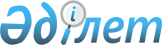 Мәслихаттың 2013 жылғы 27 желтоқсандағы № 173 "Науырзым ауданының 2014-2016 жылдарға арналған аудандық бюджеті туралы" шешіміне өзгерістер мен толықтыру енгізу туралыҚостанай облысы Науырзым ауданы мәслихатының 2014 жылғы 28 сәуірдегі № 219 шешімі. Қостанай облысының Әділет департаментінде 2014 жылғы 6 мамырда № 4677 болып тіркелді

      Қазақстан Республикасының 2008 жылғы 4 желтоқсандағы Бюджет кодексінің 109-бабына сәйкес, Науырзым аудандық мәслихаты ШЕШІМ ҚАБЫЛДАДЫ:



      1. Мәслихаттың 2013 жылғы 27 желтоқсандағы № 173 "Науырзым ауданының 2014-2016 жылдарға арналған аудандық бюджеті туралы" шешіміне (нормативтік құқықтық актілерді мемлекеттік тіркеу тізілімінде № 4389 тіркелген, 2014 жылғы 23 қаңтарда "Науырзым тынысы" газетінде жарияланған) мынадай өзгерістер мен толықтыру енгізілсін:



      көрсетілген шешімнің 1-тармағы жаңа редакцияда жазылсын:

      "1. Науырзым ауданының 2014-2016 жылдарға арналған бюджеті тиісінше 1, 2 және 3-қосымшаларға сәйкес, оның ішінде 2014 жылға мынадай көлемдерде бекітілсін:

      1) кірістер – 1383615,3 мың теңге, оның iшiнде:

      салықтық түсімдер бойынша – 166567,0 мың теңге;

      салықтық емес түсімдер бойынша – 6433,0 мың теңге;

      трансферттер түсімі бойынша – 1210615,3 мың теңге;

      2) шығындар – 1410380,9 мың теңге;

      3) таза бюджеттiк кредиттеу – 8727,1 мың теңге, оның iшiнде:

      бюджеттiк кредиттер – 10386,1 мың теңге;

      бюджеттiк кредиттердi өтеу – 1659,0 мың теңге;

      4) қаржы активтерiмен операциялар бойынша сальдо – 0,0 теңге;

      5) бюджет тапшылығы (профициті) – -35492,7 мың теңге;

      6) бюджет тапшылығын қаржыландыру (профицитін пайдалану) – 35492,7 мың теңге:

      қарыздар түсімі – 10386,0 мың теңге;

      қарыздарды өтеу – 1659,0 мың теңге;

      бюджет қаражатының пайдаланылатын қалдықтары – 26765,7 мың теңге.".



      көрсетілген шешімнің 4-тармағы жаңа редакцияда жазылсын:

      "4. 2014 жылға арналған аудандық бюджетте республикалық бюджеттен ағымдағы нысаналы трансферттер түсімі қарастырылғаны ескерілсін, оның ішінде:

      мектепке дейінгі білім беру ұйымдарында мемлекеттік білім беру тапсырысын іске асыруға 10861,0 мың теңге сомасында;

      Қазақстан Республикасында білім беруді дамытудың 2011-2020 жылдарға арналған мемлекеттік бағдарламасын іске асыруға 4097,0 мың теңге сомасында;

      үш деңгейлі жүйе бойынша біліктілікті арттырудан өткен мұғалімдерге төленетін еңбекақыны арттыруға 8520,0 мың теңге;

      мемлекеттік мекемелердің мемлекеттік қызметші болып табылмайтын қызметкерлерінің, сондай-ақ жергілікті бюджеттерден қаржыландырылатын мемлекеттік кәсіпорындардың қызметкерлерінің лауазымдық жалақыларына ерекше еңбек жағдайлары үшін ай сайынғы үстемеақы төлеуге 36 558,0 мың теңге сомасында;

      18 жасқа дейінгі балаларға мемлекеттік жәрдемақылар төлеуге 6 195,0 мың теңге сомасында;

      мемлекеттік атаулы әлеуметтік көмек төлеуге 4 924,0 мың теңге сомасында.".



      көрсетілген шешім келесі мазмұндағы 9-1 тармағымен толықтырылсын:

      "9-1 2014 жылға арналған аудандық бюджетте 2014 жылдың 1 мамырынан Ұлы Отан соғысының қатысушылары мен мүгедектеріне тұрмыстық қажеттіліктерге әлеуметтік көмек мөлшерін ұлғайтуға 296,3 мың теңге сомасында облыстық бюджеттен ағымдағы нысаналы трансферттер түсімінің қарастырылғаны ескерілсін.".



      көрсетілген шешімнің 1-қосымшасы осы шешімнің қосымшасына сәйкес жаңа редакцияда жазылсын.



      2. Осы шешім 2014 жылдың 1 қаңтарынан бастап қолданысқа енгізіледі.      Сессия төрағасы                            Ә. Сұлтанов      Аудандық

      мәслихаттың хатшысы                        З. Алдажұманова      КЕЛІСІЛДІ:      "Науырзым ауданының

      қаржы бөлімі"

      мемлекеттік мекемесінің басшысы

      _________________ Р. Будекенова      "Науырзым ауданының

      экономика, бюджеттік

      жоспарлау және кәсіпкерлік бөлімі"

      мемлекеттік мекемесінің басшысы

      _________________ Н. Дехтярева

Мәслихаттың         

2014 жылғы 28 сәуірдегі    

№ 219 шешіміне        

қосымша           Мәслихаттың         

2013 жылғы 27 желтоқсандағы  

№ 173 шешіміне       

1-қосымша           Науырзым ауданының 2014 жылға арналған бюджеті
					© 2012. Қазақстан Республикасы Әділет министрлігінің «Қазақстан Республикасының Заңнама және құқықтық ақпарат институты» ШЖҚ РМК
				СанатыСанатыСанатыСанатыСанатыСомасы,

мың теңгеСыныбыСыныбыСыныбыСыныбыСомасы,

мың теңгеIшкi сыныбыIшкi сыныбыIшкi сыныбыСомасы,

мың теңгеЕрекшелiгiЕрекшелiгiСомасы,

мың теңгеАтауыСомасы,

мың теңгеI. Кірістер1383615,31Салықтық түсімдер166567,001Табыс салығы72897,02Жеке табыс салығы72897,003Әлеуметтiк салық63978,01Әлеуметтік салық63978,004Меншiкке салынатын салықтар24948,01Мүлiкке салынатын салықтар6528,03Жер салығы1098,04Көлiк құралдарына салынатын салық10186,05Бірыңғай жер салығы7136,005Тауарларға, жұмыстарға және қызметтерге салынатын iшкi салықтар3640,02Акциздер558,03Табиғи және басқа да ресурстарды пайдаланғаны үшiн түсетiн түсiмдер1302,04Кәсiпкерлiк және кәсiби қызметтi жүргiзгенi үшiн алынатын алымдар1780,008Заңдық мәнді іс-әрекеттерді жасағаны және (немесе) оған уәкілеттігі бар мемлекеттік органдар немесе лауазымды адамдар құжаттар бергені үшін алынатын міндетті төлемдер1104,01Мемлекеттік баж1104,02Салықтық емес түсiмдер6433,001Мемлекеттік меншіктен түсетін кірістер743,05Мемлекет меншігіндегі мүлікті жалға беруден түсетін кірістер743,002Мемлекеттік бюджеттен қаржыландырылатын мемлекеттік мекемелердің тауарларды (жұмыстарды, қызметтерді) өткізуінен түсетін түсімдер30,01Мемлекеттік бюджеттен қаржыландырылатын мемлекеттік мекемелердің тауарларды (жұмыстарды, қызметтерді) өткізуінен түсетін түсімдер30,006Өзге де салықтық емес түсiмдер5660,01Өзге де салықтық емес түсiмдер5660,04Трансферттердің түсімдері1210615,302Мемлекеттiк басқарудың жоғары тұрған органдарынан түсетiн трансферттер1210615,32Облыстық бюджеттен түсетiн трансферттер1210615,3Функционалдық топФункционалдық топФункционалдық топФункционалдық топФункционалдық топСомасы,

мың теңгеКіші функцияКіші функцияКіші функцияКіші функцияСомасы,

мың теңгеБюджеттік бағдарламалардың әкімшісіБюджеттік бағдарламалардың әкімшісіБюджеттік бағдарламалардың әкімшісіСомасы,

мың теңгеБағдарламаБағдарламаСомасы,

мың теңгеАтауыСомасы,

мың теңгеII. Шығындар1410380,901Жалпы сипаттағы мемлекеттiк қызметтер185024,71Мемлекеттiк басқарудың жалпы функцияларын орындайтын өкiлдi, атқарушы және басқа органдар159332,7112Аудан (облыстық маңызы бар қала) мәслихатының аппараты11688,9001Аудан (облыстық маңызы бар қала) мәслихатының қызметін қамтамасыз ету жөніндегі қызметтер11353,9003Мемлекеттік органның күрделі шығыстары335,0122Аудан (облыстық маңызы бар қала) әкімінің аппараты72226,4001Аудан (облыстық маңызы бар қала) әкімінің қызметін қамтамасыз ету жөніндегі қызметтер71708,4003Мемлекеттік органның күрделі шығыстары518,0123Қаладағы аудан, аудандық маңызы бар қала, кент, ауыл, ауылдық округ әкімінің аппараты75417,4001Қаладағы аудан, аудандық маңызы бар қала, кент, ауыл, ауылдық округ әкімінің қызметін қамтамасыз ету жөніндегі қызметтер73135,4022Мемлекеттік органның күрделі шығыстары2282,02Қаржылық қызмет15381,5452Ауданның (облыстық маңызы бар қаланың) қаржы бөлімі15381,5001Ауданның (облыстық маңызы бар қаланың) бюджетін орындау және ауданның (облыстық маңызы бар қаланың) коммуналдық меншігін басқару саласындағы мемлекеттік саясатты іске асыру жөніндегі қызметтер12881,5018Мемлекеттік органның күрделі шығыстары2500,05Жоспарлау және статистикалық қызмет10310,5476Ауданның (облыстық маңызы бар қаланың) экономика, бюджеттік жоспарлау және кәсіпкерлік бөлімі10310,5001Экономикалық саясатты, мемлекеттік жоспарлау жүйесін қалыптастыру және дамыту және ауданды (облыстық маңызы бар қаланы) басқару саласындағы мемлекеттік саясатты іске асыру жөніндегі қызметтер10310,502Қорғаныс7430,01Әскери мұқтаждар1836,0122Аудан (облыстық маңызы бар қала) әкімінің аппараты1836,0005Жалпыға бірдей әскери міндетті атқару шеңберіндегі іс-шаралар1836,02Төтенше жағдайлар жөнiндегi жұмыстарды ұйымдастыру5594,0122Аудан (облыстық маңызы бар қала) әкімінің аппараты5594,0006Аудан (облыстық маңызы бар қала) ауқымындағы төтенше жағдайлардың алдын алу және оларды жою5594,004Бiлiм беру699992,51Мектепке дейiнгi тәрбие және оқыту80104,0464Ауданның (облыстық маңызы бар қаланың) білім бөлімі80104,0009Мектепке дейінгі тәрбие мен оқыту ұйымдарының қызметін қамтамасыз ету69243,0040Мектепке дейінгі білім беру ұйымдарында мемлекеттік білім беру тапсырысын іске асыруға10861,02Бастауыш, негізгі орта және жалпы орта білім беру557761,0464Ауданның (облыстық маңызы бар қаланың) білім бөлімі557761,0003Жалпы білім беру549014,0006Балаларға қосымша білім беру8747,09Бiлiм беру саласындағы өзге де қызметтер62127,5464Ауданның (облыстық маңызы бар қаланың) білім бөлімі62127,5001Жергілікті деңгейде білім беру саласындағы мемлекеттік саясатты іске асыру жөніндегі қызметтер6717,5005Ауданның (облыстық маңызы бар қаланың) мемлекеттік білім беру мекемелер үшін оқулықтар мен оқу-әдiстемелiк кешендерді сатып алу және жеткізу12900,0015Жетім баланы (жетім балаларды) және ата-аналарының қамқорынсыз қалған баланы (балаларды) күтіп-ұстауға асыраушыларына ай сайынғы ақшалай қаражат төлемдері4557,0067Ведомстволық бағыныстағы мемлекеттік мекемелерінің және ұйымдарының күрделі шығыстары37953,006Әлеуметтiк көмек және әлеуметтiк қамсыздандыру83297,52Әлеуметтiк көмек69247,3451Ауданның (облыстық маңызы бар қаланың) жұмыспен қамту және әлеуметтік бағдарламалар бөлімі69247,3002Жұмыспен қамту бағдарламасы14794,0005Мемлекеттік атаулы әлеуметтік көмек10117,0007Жергілікті өкілетті органдардың шешімі бойынша мұқтаж азаматтардың жекелеген топтарына әлеуметтік көмек8152,3010Үйден тәрбиеленіп оқытылатын мүгедек балаларды материалдық қамтамасыз ету356,0014Мұқтаж азаматтарға үйде әлеуметтiк көмек көрсету10129,001618 жасқа дейінгі балаларға мемлекеттік жәрдемақылар25085,0017Мүгедектерді оңалту жеке бағдарламасына сәйкес, мұқтаж мүгедектерді міндетті гигиеналық құралдармен және ымдау тілі мамандарының қызмет көрсетуін, жеке көмекшілермен қамтамасыз ету614,09Әлеуметтiк көмек және әлеуметтiк қамтамасыз ету салаларындағы өзге де қызметтер14050,2451Ауданның (облыстық маңызы бар қаланың) жұмыспен қамту және әлеуметтік бағдарламалар бөлімі13473,2001Жергілікті деңгейде халық үшін әлеуметтік бағдарламаларды жұмыспен қамтуды қамтамасыз етуді іске асыру саласындағы мемлекеттік саясатты іске асыру жөніндегі қызметтер12814,2011Жәрдемақыларды және басқа да әлеуметтік төлемдерді есептеу, төлеу мен жеткізу бойынша қызметтерге ақы төлеу445,0021Мемлекеттік органның күрделі шығыстары214,0458Ауданның (облыстық маңызы бар қаланың) тұрғын үй-коммуналдық шаруашылығы, жолаушылар көлігі және автомобиль жолдары бөлімі577,0050Мүгедектердің құқықтарын қамтамасыз ету және өмір сүру сапасын жақсарту жөніндегі іс-шаралар жоспарын іске асыру577,007Тұрғын үй-коммуналдық шаруашылық199733,01Тұрғын үй шаруашылығы1000,0458Ауданның (облыстық маңызы бар қаланың) тұрғын үй-коммуналдық шаруашылығы, жолаушылар көлігі және автомобиль жолдары бөлімі1000,0003Мемлекеттік тұрғын үй қорының сақталуын ұйымдастыру1000,02Коммуналдық шаруашылық188889,0472Ауданның (облыстық маңызы бар қаланың) құрылыс, сәулет және қала құрылысы бөлімі188889,0058Елді мекендердегі сумен жабдықтау және су бұру жүйелерін дамыту188889,03Елді-мекендерді абаттандыру9844,0123Қаладағы аудан, аудандық маңызы бар қала, кент, ауыл, ауылдық округ әкімінің аппараты9844,0008Елді мекендерде көшелерді жарықтандыру5051,0009Елді мекендердің санитариясын қамтамасыз ету2210,0011Елді мекендерді абаттандыру мен көгалдандыру2583,008Мәдениет, спорт, туризм және ақпараттық кеңістiк103583,21Мәдениет саласындағы қызмет39511,0455Ауданның (облыстық маңызы бар қаланың) мәдениет және тілдерді дамыту бөлімі39511,0003Мәдени-демалыс жұмысын қолдау39511,02Спорт9849,9465Ауданның (облыстық маңызы бар қаланың) дене шынықтыру және спорт бөлімі9849,9001Жергілікті деңгейде дене шынықтыру және спорт саласындағы мемлекеттік саясатты іске асыру жөніндегі қызметтер5175,9006Аудандық (облыстық маңызы бар қалалық) деңгейде спорттық жарыстар өткiзу1879,0007Әртүрлi спорт түрлерi бойынша аудан (облыстық маңызы бар қала) құрама командаларының мүшелерiн дайындау және олардың облыстық спорт жарыстарына қатысуы2795,03Ақпараттық кеңiстiк32067,0455Ауданның (облыстық маңызы бар қаланың) мәдениет және тілдерді дамыту бөлімі30783,0006Аудандық (қалалық) кiтапханалардың жұмыс iстеуi26714,0007Мемлекеттік тілді және Қазақстан халықтарының басқа да тілдерін дамыту4069,0456Ауданның (облыстық маңызы бар қаланың) ішкі саясат бөлімі1284,0002Газеттер мен журналдар арқылы мемлекеттік ақпараттық саясат жүргізу жөніндегі қызметтер856,0005Телерадио хабарларын тарату арқылы мемлекеттік ақпараттық саясатты жүргізу жөніндегі қызметтер428,09Мәдениет, спорт, туризм және ақпараттық кеңiстiктi ұйымдастыру жөнiндегi өзге де қызметтер22155,3455Ауданның (облыстық маңызы бар қаланың) мәдениет және тілдерді дамыту бөлімі12316,6001Жергілікті деңгейде тілдерді және мәдениетті дамыту саласындағы мемлекеттік саясатты іске асыру жөніндегі қызметтер8764,6032Ведомстволық бағыныстағы мемлекеттік мекемелерінің және ұйымдарының күрделі шығыстары3552,0456Ауданның (облыстық маңызы бар қаланың) ішкі саясат бөлімі9838,7001Жергілікті деңгейде ақпарат, мемлекеттілікті нығайту және азаматтардың әлеуметтік сенімділігін қалыптастыру саласында мемлекеттік саясатты іске асыру жөніндегі қызметтер6814,7003Жастар саясаты саласында іс-шараларды іске асыру2624,0006Мемлекеттік органның күрделі шығыстары400,010Ауыл, су, орман, балық шаруашылығы, ерекше қорғалатын табиғи аумақтар, қоршаған ортаны және жануарлар дүниесін қорғау, жер қатынастары66258,51Ауыл шаруашылығы22340,3462Ауданның (облыстық маңызы бар қаланың) ауыл шаруашылығы бөлімі12007,9001Жергілікті деңгейде ауыл шаруашылығы саласындағы мемлекеттік саясатты іске асыру жөніндегі қызметтер12007,9473Ауданның (облыстық маңызы бар қаланың) ветеринария бөлімі7560,4001Жергілікті деңгейде ветеринария саласындағы мемлекеттік саясатты іске асыру жөніндегі қызметтер4868,4003Мемлекеттік органның күрделі шығыстары16,0006Ауру жануарларды санитарлық союды ұйымдастыру2090,0007Қаңғыбас иттер мен мысықтарды аулауды және жоюды ұйымдастыру250,0010Ауыл шаруашылығы жануарларын сәйкестендіру жөніндегі іс-шараларды өткізу336,0476Ауданның (облыстық маңызы бар қаланың) экономика, бюджеттік жоспарлау және кәсіпкерлік бөлімі2772,0099Мамандардың әлеуметтік көмек көрсетуі жөніндегі шараларды іске асыру2772,06Жер қатынастары9776,2463Ауданның (облыстық маңызы бар қаланың) жер қатынастары бөлімі9776,2001Аудан (облыстық маңызы бар қала) аумағында жер қатынастарын реттеу саласындағы мемлекеттік саясатты іске асыру жөніндегі қызметтер7628,2007Мемлекеттік органның күрделі шығыстары2148,09Ауыл, су, орман, балық шаруашылығы, қоршаған ортаны қорғау және жер қатынастары саласындағы басқа да қызметтер34142,0473Ауданның (облыстық маңызы бар қаланың) ветеринария бөлімі34142,0011Эпизоотияға қарсы іс-шаралар жүргізу34142,011Өнеркәсіп, сәулет, қала құрылысы және құрылыс қызметі7195,52Сәулет, қала құрылысы және құрылыс қызметі7195,5472Ауданның (облыстық маңызы бар қаланың) құрылыс, сәулет және қала құрылысы бөлімі7195,5001Жергілікті деңгейде құрылыс, сәулет және қала құрылысы саласындағы мемлекеттік саясатты іске асыру жөніндегі қызметтер7166,5015Мемлекеттік органның күрделі шығыстары29,012Көлiк және коммуникация23233,01Автомобиль көлiгi23233,0123Қаладағы аудан, аудандық маңызы бар қала, кент, ауыл, ауылдық округ әкімінің аппараты4916,0013Аудандық маңызы бар қалаларда, кенттерде, ауылдарда, ауылдық округтерде автомобиль жолдарының жұмыс істеуін қамтамасыз ету4916,0458Ауданның (облыстық маңызы бар қаланың) тұрғын үй-коммуналдық шаруашылығы, жолаушылар көлігі және автомобиль жолдары бөлімі18317,0023Автомобиль жолдарының жұмыс істеуін қамтамасыз ету18317,013Басқалар34052,99Басқалар34052,9123Қаладағы аудан, аудандық маңызы бар қала, кент, ауыл, ауылдық округ әкімінің аппараты11550,0040"Өңірлерді дамыту" Бағдарламасы шеңберінде өңірлерді экономикалық дамытуға жәрдемдесу бойынша шараларды іске асыру11550,0452Ауданның (облыстық маңызы бар қаланың) қаржы бөлімі1793,0012Ауданның (облыстық маңызы бар қаланың) жергілікті атқарушы органының резерві1793,0458Ауданның (облыстық маңызы бар қаланың) тұрғын үй-коммуналдық шаруашылығы, жолаушылар көлігі және автомобиль жолдары бөлімі20709,9001Жергілікті деңгейде тұрғын үй-коммуналдық шаруашылығы, жолаушылар көлігі және автомобиль жолдары саласындағы мемлекеттік саясатты іске асыру жөніндегі қызметтер11894,9013Мемлекеттік органның күрделі шығыстары14,0067Ведомстволық бағыныстағы мемлекеттік мекемелерінің және ұйымдарының күрделі шығыстары8801,015Трансферттер580,11Трансферттер580,1452Ауданның (облыстық маңызы бар қаланың) қаржы бөлімі580,1006Нысаналы пайдаланылмаған (толық пайдаланылмаған) трансферттерді қайтару580,1III. Таза бюджеттік кредиттеу8727,1Бюджеттік кредиттер10386,110Ауыл, су, орман, балық шаруашылығы, ерекше қорғалатын табиғи аумақтар, қоршаған ортаны және жануарлар дүниесін қорғау, жер қатынастары10386,11Ауыл шаруашылығы10386,1476Ауданның (облыстық маңызы бар қаланың) экономика, бюджеттік жоспарлау және кәсіпкерлік бөлімі10386,1004Мамандарды әлеуметтік қолдау шараларын іске асыруға берілетін бюджеттік кредиттер10386,15Бюджеттік кредиттерді өтеу1659,001Бюджеттік кредиттерді өтеу1659,01Мемлекеттік бюджеттен берілген бюджеттік кредиттерді өтеу1659,013Жеке тұлғаларға жергілікті бюджеттен берілген бюджеттік кредиттерді өтеу1659,0ІV. Қаржы активтерімен операциялар бойынша сальдо0,0Қаржы активтерін сатып алу0,0V. Бюджет тапшылығы (профициті)-35492,7VI. Бюджет тапшылығын қаржыландыру (профицитін пайдалану)35492,7